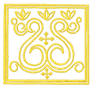 Автономное учреждение «Центр культуры «АЙЫЛГЫ» Чурапчинского улуса (района)Чурапчыулууьун (оройуонун) «АЙЫЛГЫ» культура киинэ» автономнайтэрилтэтэ«Утверждаю»__________________Лыткин Г.Г.                                                                                                              директор АУ «Центр культуры «Айылгы»Согласовано___________________Попов Д.Д.                                                                                                                   начальник МКУ «Чурапчинское УУК»ПЛАН работы АУ «Центр культуры «Айылгы» на 2019 годЧурапча, 2018План работы на январь месяц 2019 г. АУ «ЦК «Айылгы»  	ФЕВРАЛЬМАРТАПРЕЛЬМАЙ ИЮНЬИЮЛЬ, АВГУСТСЕНТЯБРЬПримечание: Будут внесены изменения в сроках проведения мероприятий всвязи с юбилейными датами предприятий и организаций (25, 50, 75, 100 лет), дополнительно выдается квота на 30 единиц внеплановых мероприятий различного характера.ОКТЯБРЬНОЯБРЬДЕКАБРЬ№Наименование мероприятияДата и время проведенияОтветственные 1Дискотека «New Years dance floor»01.01.1901:00 ч.ЦК «Айылгы»2Гастрольный концерт Джида с Понсаш01.01.1920:00 ч.ЦК «Айылгы»3Дискотека «HYPNO» c dj KRT01.01.1923:00 ч.ЦК «Айылгы»4Гастрольный концерт «Сана дьыл - сана дьээбэ vol.2»02.01.1918:00 ч.20:00 ч.22:00 ч.ЦК «Айылгы»5Дискотека «night lights»02.01.1923:00 ч. ЦК «Айылгы»6Новогодняя Сценка нон-стоп тв.гр. с участием “Харса суох хатылылар”03.01.1919:00 ч.ЦК «Айылгы»7Дискотека ностальжи «Новгоднее Эхо»03.01.1923:00 ч.ЦК «Айылгы»8Гастрольный выезд творческой группы в с. Ожулун04.01.1919:00 ч.ЦК «Айылгы»9Гастрольный концерт «Сулустаах киэьэ» Розалина и Ирена Файрушины, Эрчим и Сахамин05.01.1920:00ЦК «Айылгы»10Гастрольный выезд творческой группы в с. Хаяхсыт 05.01.1919:00 ч.ЦК «Айылгы»11Гастрольный концерт творческой группы в с. Алагар 06.01.1919:00 ч.ЦК «Айылгы»12Рождественский концерт Сноу войс, Семена Ченянова, Василия Местникова 07.01.1920:00 ч.ЦК «Айылгы»13Дискотека «В ночь на Рождество»07.01.19 23:00 ч.-02:00ч.ЦК «Айылгы»14Театрализованное представление «Снежная королева» ЧДШИ им. А.П. Гоголева 09.01.1915:00 ч.ЧДШИ им. А.Гоголева15Профсоюзная елка для детей работников культуры10.01.1911:00 ч.Профком Айылгы16Концерт «Вперед, в прошлое!» - ВИА «Халлаанна урдэл» и Сыланской ДК 12.01.1919:00 ч.Сыланская ДК17Гастрольный выезд тв гр. в с. Хатылы 13.01.1919:00 ч.ЦК «Айылгы»18Бал ветеранов Чурапчинского улуса14.01.1912:00 ч.МО «Чурапчинский улус (район)», ЦК «Айылгы19Гастрольный концерт Алексея Потапова 14.01.1919:00 ч.ЦК «Айылгы»20Бал отличников и активистов16.01.19МКУ УО21Бал молодежи Чурапчинского улуса 19.01.1917:00Отдел молодежи,МО «Чурапчинский улус (район)»22Дискотека для молодежи 19.01.1923.00ЦК «Айылгы»23юбилейное мероприятие социальной защиты (100лет)18.01.19УСЗН24Корпоративный вечер работников ЦК «Айылгы»23.01.19Профком 25Профориентационный десант ягсха, агики, чгифкис- секционные - пленарная часть25.01.1910:0014:00ЦК «Айылгы»26Профсоюзное соревнование по 8 видам спорта между учреждениями и предприятиями улуса26.01.19Улусный профком 27Улусное соревнование по гиревому спорту в с. Хатылы 26.01.19УФКиС28Церемония ЗАГС26.01.19ЦК «Айылгы», ЗАГС29Аренда зала для продажи шуб26-27 января ЦК «Айылгы»30Осуохай для населения 28.01.19ЦК «Айылгы»,Отдел фольк.31Улусный конкурс молодых и юных художников на приз А.П. Мунхалова Вторая половина января к/г А.П. Мунхалова32Республиканский турнир по волейболу стоя СОЗ и сидя ПОДА среди инвалидов (открытие и закрытие) 30-31.01.19ВОИ33Деловая игра среди молодежи с. Чурапча31.01.19МО «Чурапчинский наслег»34Отчеты учреждений культуры: свод данных по отделам, 7-НК, отчеты по формированиям.Январь 19ЦК «Айылгы»№Наименование мероприятияДата и время проведенияОтветственные 1Спектакль ТЮЗ - «Беранже Хоруол»02.02.19ЦК «Айылгы»2Февральское совещание работников культуры05.02.19МКУ УУО3Тематический диспут «Ким до5ордоох, ол дьоллоох»07.02.19МКУ ЧУУК4Выставка «Эйгэ тардыыта»Начало февраля К/Г А.П. МУНХАЛОВА5Улусный форум общественности 07.02.19МО «Чур.улус (район)»6Улусное соревнование по борьбе хапсагай 07 и 08.02.19УФКиС8Третий республиканский фестиваль «Бисер севера» в г. Якутск08.-22.02.19н/с «Ай»9Вручение ежегодной премии «Чолбон» в области культуры по итогам 2018 года08.02.19МКУ ЧУУК10Дипломная работа Н. Дагданча. Представление на тему «Ранняя беременность»09.02.19ЦК «Айылгы»Рук. Егорова А.С.11Осуохай 11.02.19ЦК «Айылгы»12Дипломная работа С. Сивцева. Представление, посвященное 13.02.19ЦК «Айылгы»Рук. Бушков И.И.12Интеллектуальная игра 13.02.19ЦК «Айылгы»Рук. Бушков И.И.13Отчет правительства 14.02.1915.00МО «Чурапчинский улус (район)»14 Гастрольный концерт А. Горохова, Понсаш итд14.02.1919.00ЦК «Айылгы»15Вечер мелодистов Чур улуса15.02.19ЦК «Айылгы»16Улусное соревнование по мас-рестлингу 15.02.19УФКиС17Дискотека для старшеклассников «love is»16.02.19 17.00 – 20.00ЦК «Айылгы»18Дискотека для молодежи ко Дню всех влюбленных16.02.1923.00ЦК «Айылгы»19Респ. Соревнование по хапсагаю «Таас хапсагай» в памяти на призы МС Чакырского наслега 16-17.02.19УФКиС20Бал звезд ЧСОШ - 120.02.1915:00 ЧСОШ121Улусное соревнование по настольному теннису21-22.02.19УФКиС22ТЮЗ спектакль «Незабвенная тропа – симэлийбэт ыллык»22.02.19ЧНТ23«Армия-елбеербет, уостубат ейдебул», торжественное мероприятие, посвященное ко Дню защитников Отечества в Чурапчинском улусе22.02.19ЦК «Айылгы»24Улусный конкурс патриотических песен. Творческий проект О. Максимова22.02.19ЦК «Айы лгы»25Первенство РС (Я) по волейболу среди учащихся 22,23,24УФКиС26Сольный концерт Анастасии Готовцевой23.02.19ЦК «Айылгы»27Дискотека ко Дню защитников Отечества23 февраляЦК «Айылгы»28Караоке – вечер «дуэт» февральЦК «Айылгы»+кафе Айылгы29Выставка преподавателей Чурапчинской ДШИ им. А.П. ГоголеваФевраль К/Г А.П. МУНХАЛОВА+ЧДШИ30Улусная выставка коллекционеров Чур.улусаФевраль н/с «Ай»31МК «Хаттык танастар» от Евдокии Иннокентьевны Петровой и Надежды Гаврильевны Пахомовой. г. ЯкутскФевраль н/с «Ай»32МК по пошиву мужского национального костюма от НМ РС (Я) – Николая НикитинаФевраль н/с «Ай»35Смотр - фестиваль между предприятиями 25,26,2714.00КЦ «Айыллаан»36Творческий вечер Егора Макарова,Айан+28.02.19ДНТ «Сылан»37МК по изготовлению ростовых кукол 28.02.19н/с «Ай»38Юбилейное мероприятие «НВК Чурапча»28.02.19НВК39Профсоюзное мероприятие АЙЫЛГЫ «мужское и женское»Февраль Профком Айылгы№Наименование мероприятияДата и время проведенияОтветственные 1Персональная выставка Евдокии Семеновны Пинигиной, посв. 100-летию со дня рождения01.03.19н/с «Ай»2Торж.мероприятие, посвященное к 75-летнему юбилею Сэмэн Тумат 01.03.19ЦК «Айылгы»3Правительственные выходные 02.03.194Республиканский конкурс «Бриллиантовые нотки»02-04 марта ЦК “Айылгы”5Мероприятие, посвященное ко Дню народного мастера в г. Якутск 05.03.19н/с «Ай»6Респ. Турнир по вольной борьбе  02.03.19 и 03.03.19УФКиС7VI Республиканский форум народных мастеров и IX Республиканская выставка-ярмарка «Якутия мастеровая», приуроченные ко Дню мастера РС (Я)02-05 марта н/с «Ай»8Празднование Международного Дня женщин в Чур.улусе05.03.19МО «Чур.улус (район)»9Респ. Вокальный конкурс, посвященный 70-летию со дня рождения Николая Сибирякова 07.03.19ЦК «Айылгы»10«Бьюти день – Девичник в Айылгы» с выставкой-ярмаркой 08.03.19ЦК “Айылгы”11Вечер – караоке «ДУЭТ vol.2» 08.03.19ЦК «Айылгы»Кафе Айылгы12Дискотечная программа «8 марта»08.03.19ЦК «Айылгы»13Творческий вечер семьи Бушкова09.03.19Бушков И.И.14Персональные выставки умельцев Кытанахского наслега Нестеревой Елены Михайловны, Борисовой Екатерины Афанасьевны на присвоение звания «Народный мастер Чурапчинского улуса»25.03.19н/с «Ай»15Айыллаан гала 12.03.19Айыллаан 17Хатылы 13.03.1918Семинар-практикум по изучению локальных традиций Чурапчинского улуса по пошиву традиционной одежды и аксессуаров15.03.19н/с «Ай»1920ЗАГС15.03.1914.0021Выбор МО «Чурапчинский наслег»17 марта 2223Улусный отборочный этап - «Байанай курэ5э»20 и 21.03.19УФКиС24Передача символа Года театра. Ийэ сирэ 21.03.19Бушков Ничего не беру 23/03/1925Фестиваль живой музыки “Добун дор5оон”24.03.19ЦК «Айылгы»26Дискотека для всех «spring time»24.03.19ЦК «Айылгы»2728День работника культуры25  марта 201929Дни Нерюнгринского района в Чурапчинском улусе25-2731Парад народных коллективов 26.03.19ЧНТ – Бушков 32Благотворительный концерт в помощь Айсену Кузьмину  27.03.1933НПК «Убулуейдээх суруйааччылар» Брейн-ринг интеллектуальная игра28.03.19МКУ ЧУУК34Улусное соревнование по лыжным гонкам29.03.19УФКиС35Д/с «Чуораанчык» Мугудайского наслега25 лет   29.03.19Мугудайский д/сАфанасьева А.С.36Отборочный улусный этап «А5а курэ5э»29.03.19Отдел семьи и детства37Мероприятие, ко Дню образования Чурапчинского улуса30.03.1938Гастрольный спектакль Театра эстрады 30.03.19Театр эстрады №Наименование мероприятияДата и время проведенияОтветственные Торж.вечер «Байанай курэ5э». вечер дружбы04.04.1918.00!Республиканское соревнование «Байанай курэ5э»05.04.19МО «Чур улус (район)»Муз.семья ЧДШИ05.04.19ЧДШИЦеремония ЗАГС 06.04.1912.00ЗАГСБриллиантовые нотки 06,07 апреля Республиканское соревнование «а5а курэ5э» в с. Хатылы09-10.04.19Отдел семьи и детства Профсоюзный день 09.04.19Кэрэ ситимэ12.04.19Женком Юбилей Шадрина А.А. в адм.улуса12.04.19Дискотека для молодежи13.04.19ЦК «Айылгы»Республиканский турнир по вольной борьбе на призы чемпионов ссср13.04.1914.04.19Сана олох, день подписки17.04.19Улусный фестиваль детей и взрослых с органич.возможностями18.04.19ВОИДень сыланского наслега 19.04.19СыланКитджа сольник20.04.19ЦК «Айылгы»ЧГИФКиС23.04.19Кеечеен кере 24.04.19Выставка педагогов Дружеский вечер амга - чурапча25.04.19МО “Чурапчинский наслег”Музыка для всех26.04.19ЦК “Айылгы”,Отдел по мол.пол.Благотворительный концерт погорельцы мугудая26.04.193-я улусная Квест-игра «ПИП»27.04.19ЦК “Айылгы”Кафе День МСУ и РСЯ27.04.19Автоледи 30.04.19МК по вязанию из трикотажной пряжи от Валентины АдамовойАпрель 19н/с «Ай»Выставка учителей ИЗО и технологииКонец апреля К/Г А.П. МУНХАЛОВАИстория одной картины «Сууралдьыма»В течение года К/Г А.П. МУНХАЛОВАРазработка проектов специалистов по ГЦП и др.В течение месяцаЦК “Айылгы”№Наименование мероприятияДата и время проведенияОтветственные Международный день солидарности трудящихся.Парад Субботник 01.05.19ЦК “Айылгы”ПервоМАЙская дискотека01.05.1923.00ч.ЦК “Айылгы”Улусный конкурс чтецов «Кыайыы, кыайыы кунэ!»07.05.1909:00ч.ЦК “Айылгы”Улусный конкурс военно-патриотических песен «Буорах сыттаах ырыалар»07.05.1909.00ч.ЦК “Айылгы”Выставка «Толору арыылаах туос тууйас» 09.05.19н/с “Ай”Мероприятия ко дню Победы: улусный парад, праздничный концерт 09.05.19МО “Чурапчинский улус (район)”, УК, ЦК “Айылгы”Театрализованная постановка “41-45” реж. Олесь Максимов 09.05.1918.00ч.ЦК “Айылгы”Всероссийская акция “Свеча памяти”09.05.19МО “Чур.улус (район)”Дискотека “9 мая”09.05.1923.00ч.ЦК “Айылгы”Отчетный концерт туллукчаан15.05.19Радость отчетный16.05.19Конкурс айыллаан ийэ,кийиит17.05.19Сибэкки кунэ17.05.19Улусный конкурс “алаас сибэккилэрэ”21.05.19ЧУГ. Отчетный концерт 22.05.19ГТО23,24Банкет д/с “Кэскил” 24.05.19Туллукчаан банкет 28.05.19Чдши отчетный концерт 29.05.19Улусный конкурс “Молодая семья”29.05.19Респ. Семинар психологов 31.05.19-05.05.19№Наименование мероприятияДата и время проведенияОтветственные Юмористический вечер “клоуннартан пэрэбиэт”01.06.19ЦК “Айылгы”Дискотека для детейко Дню защиты детей01.06.19ЦК “Айылгы”Закрытие респ. Семинара психологов 04.06.19Ысыах Мээндийэ 08.06.193-й республиканский фестиваль коллекционеров РС (Я)09.06.19н/с “Ай”Улусное соревнование по легкой атлетике, нац. прыжкам, нац.многоборье07 и 08.03.19УФКиССпартакиада/ Ысыах отдаленных участков Чурапчинского улусаИюнь 2019МО “Чур.улус (район)”ЧГИФКиС концерт 14.06.19Хаяхсыт 15.06.19 Конные скачки15.06.19Ысыах Чурапчинского улуса 16.06.19МО “Чур.наслег”Концерт “Добун туьулгэ”. Боотур уус (аппаратура)Концерт айан+ и туйма16.06.19Дискотека урун туун16.06.19Экологический форум19.06.19Выставки-конкурсы в рамках улусного и юбилейных ысыаховИюнь 19н/с “Ай”Выставки-конкурсы в рамках ысыаха Олонхо20.21 июня 19н/с “Ай”Откр.турнир по якутским прыжкам среди школьников и ветеранов 21.06.19Профсоюзный ысыах25.06.19Церемония ЗАГС 28.06.1914.0014.30Выставки-конкурсы в рамках ысыаха Туймаада 29.30 июня  19н/с “Ай”Аренда помещения 29.06.19№Наименование мероприятияДата и время проведенияОтветственные Торжественные проводы сборной команды Чур.улуса в Амгинский улус на сельские игры 01.07.19УФКиСКонцерт в Амге (Сыланнар)06.07.19Респ. фестиваль молодежи “ТАБЫС”12-15.07.19День флага РФ21.08.19МО “Чурапчинский улус (район)” №Наименование мероприятияДата и время проведенияОтветственные 1Улусное соревнование по стрельбе из лука06.06.19УФКиС2Дискотека для старшеклассников 14.09.19ЦК «Айылгы»3Дискотека для молодежи14.09.19ЦК «Айылгы»4Траурный митинг скорбной даты по насильственному переселению колхозов Чурапчинского р-на в северные улусы. Возложение цветов. 19.09.1910:00МО «Чур. улус (район)»5Творческий вечер к 75-летнему юбилею Валентины Дмитриевны Пинигиной, отличника культуры СССР и РС (Я), зусл.работника культуры РС (Я), Почетного гражданина Чурапчинского улусаСентябрь 19н/с «Ай»6День Чурапчи20.09.19МО “Чур.наслег”,7Улусный конкурс «Грани таланта»20.09.19н/с “Ай”8Республиканская сельскохозяйственная выставка «Продовольствие - 2019» 21-23 сентября н/с “Ай”9День государственности РС (Я)28.09.1910Вечер – караоке «ДУЭТ vol.4» + дискотека28.09.19ЦК «Айылгы»кафе11МК по гончарному делуСентябрь-октябрьн/с “Ай”№Наименование мероприятияДата и время проведенияОтветственные 1Октябрьское совещание работников культурыВыставка «Эйгэ тардыыта» Торж открытие собранияМастер классы 03-05.10.1910ч00м11ч00мВ теч. трех днейАУ ЦК «Айылгы»К/Г А.П. МУНХАЛОВА А.П.Мунхалова2Улусное соревнование по шашкам 11.10.19УФКиС3Мероприятие, посв. Международному Дню девочек11.10.19АУ ЦК «Айылгы»4Улусное соревнование по шахматам 18.10.19УФКиС5Открытие творческого сезона АУ ЦК «Айылгы»18.10.19 или 19.10.19ЦК «Айылгы»6Дискотека «Новый сезон»18.10.19 или 19.10.19ЦК «Айылгы»7Улусный конкурс детского и молодежного творчества по нхм «Наследники традиций»20.10.19н/с «Ай»8Большой творческий вечер мелодистов Чурапчинского улусаВ день открытияТворч. сезонаЦК «Айылгы»9Улусное соревнование по гиревому спорту 25.10.19УФКиС10День первокурсника в Чур. улусе25.10.19АУ ЦК «Айылгы»Отдел по мол.пол.11Дискотека «Привет, студент!»25.10.19ЦК «Айылгы»№Наименование мероприятияДата и время проведенияОтветственные 1Дефиле-конкурс для молодых мам «КэрэЛик», ко Дню матери РС (Я)02.11.19н/с «Ай»2Караоке – вечер «ДУЭТ vol.5» + дискотекаили 02.11.19ЦК «Айылгы»кафе3День народного единства04.11.19МО “Чурапчинский улус (район)”4Улусный смотр нар. творчества «Талба талааннар»07.11.19МКУ ЧУУК5Улусное соревнование по мини футболу 07-08.11.19УФКиС6Улусный смотр самодеятельных драм. коллективов. посв. Году Театра в РФ08.11.19МКУ ЧУУК7Мероприятия в рамках «Эйгэ тардыыта», к 95-летию А.В.Посельской, первой проф. балериныНоябрь 2019К/Г А.П. МУНХАЛОВА8Улусное соревнование по аэробике 15.11.19УФКиС9Улусный конкурс модельеров «Суьум»16.11.19н/с «Ай»10Спектакль ЧНТ (якутская классика)23.11.19ЧНТ - Васильев11Юбилейная неделя ЧНТ С 18.11.19 – 23.11.19ЧНТ12Выставка, посв. 50-летию ЧНТ им. П.М. РешетниковаС 18.11.19 – 23.11.19К/Г А.П. МУНХАЛОВА13Улусный конкурс среди детских драм.коллективов «Театральный союз». Творческий вечер С.ХомподоевойНоябрь 19ЦК “Айылгы”14Улусное соревнование по волейболу 22.11.19УФКиС15Республиканский фестиваль детского и молодежного творчества по нхп «Юные мастера-наследники традиций»23 и 24.11.19н/с «Ай»16Дискотека для молодежи23.11.19ЦК «Айылгы»17Улусный фольклорный конкурс «Кустук сэттэ енунэн». Проект Валерия Герасимова30.11.19МКУ ЧУУК18Конкурс среди профсоюзов «ПРО дело»ноябрьЦК «Айылгы»№Наименование мероприятияДата и время проведенияОтветственные 1Показ спектаклей ЧНТ в г. ЯкутскДекабрь по согласованию театраЧНТ2Конкурс КВН  Первая половина декабряЦК «Айылгы»3День конституции Российской Федерации12.12.19МО «Чурапчинский улус (район)», ЦК «Айылгы»4Оформительские работы 16-22.12.19ЦК “Айылгы”5Бал Главы МО «Чурапчинский улус (район)»Декабрь 19МО«Чурапчинскийулус (район)», ЦК «Айылгы»6Персональная выставка к 60-летию со дня рождения художника – керамиста М.Н. Гуляевой – ТуойаДекабрь 19н/с «Ай», К/Г А.П. МУНХАЛОВА7Мероприятия в рамках «Эйгэ тардыыта», к 95-летию А.В.Посельской, первой профессиональной балерины ЯкутииДекабрь 19К/Г А.П. МУНХАЛОВА, ЧДШИ8МК по плетению из конского волоса Декабрь 19н/с «Ай»960 лет со дня рождения Егора Петровича Саввина, художника-костореза, заслуженного художника РФ  Декабрь 19н/с «Ай»10Юбилейное мероприятие ДНА «Келукэчээн»   (30 лет)Декабрь 19ДНТ «Эйгэ» им. Г.Е. Скрябина 11Новогоднее театрализованное шоу31.12.19ЧНТ им.П.М.Решетникова, ЦК «Айылгы»12Дискотека «happy new year»31.12.19 – 01.01.20ЦК «Айылгы»